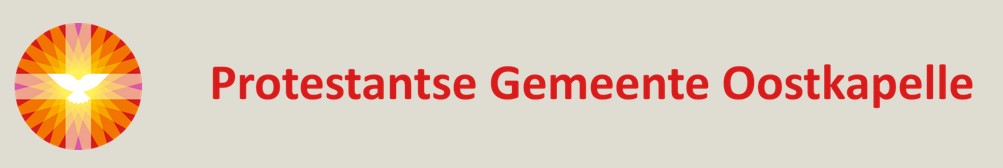 COLLECTE ZONDAG 7 april: deze zondag collecteren we voor de eigen Diaconie. Zo kunnen we bij rampen en oorlogen die zich (altijd onverwachts) aandienen snel en ruimhartig steun geven.  BLOEMENGROET ZONDAG 7 april: Fam. Sinke- Van Dijk.  PASTORALE BERICHTEN: We denken aan allen die te kampen hebben met ziekte, rouw en verdriet en bidden hen de onmisbare troost toe van de Eeuwige.  NOOT VAN DE REDACTIE: sinds enige tijd verzorg ik (Hans Corbijn) de Nieuwsbrief en Anne Luteijn zorgt voor verzending. Indien nodig (vakantie bijvoorbeeld), dan vervangen wij elkaar. Stuur je bericht dan ook altijd (en alleen) uiterlijk woensdagavond 19.00 uur naar nieuwsbrief1953@hotmail.com. Het komt dan altijd bij de juiste persoon terecht. Soms moeten we een bericht inkorten of aanpassen (of niet plaatsen als het in het Kerkblad hoort) om het op 1 A4 te laten passen. Dank voor de medewerking! Rekeningnummer kerk: NL38 RABO 0375 5191 57 Rekeningnummer Diaconie: NL 45 RBRB 0845 0168 57  Website van de kerk: www.pgoostkapelle.nl  Nieuwsbrief  	 KERKELIJKE ACTIVITEITEN:  7 april 2024 Zon. 7 april   Kerkdienst  	 10.00 uur Dorpskerk Zon. 7 april   Kerkdienst Simnia 18.30 uur Domburg  Ma. 8 april     Moderamen 	 15.00 uur PKC Ma.  8 april    Jeugdclub  	 18.45 uur PKC Ma. 8 april     Film “The Old Oak”  19.30 uur Dorpskerk Don. 11 april Repetitie Projectkoor 19.30 uur Dorpskerk Zon.  14 april Kerkdienst (met PGG) 10.00 uur Dorpskerk 